www.czechstepbystep.czKrátké české zprávy: Pozor na klíšťata
Před poslechem:					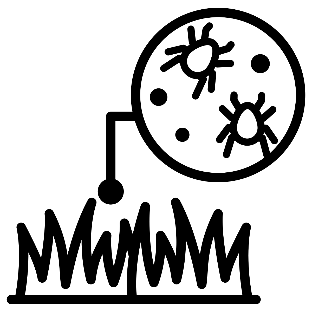 1. Povídejte si.                                                                                         
1. Chodíte rád/a do přírody?                                                                               2. Měl/a jste někdy v životě klíště? Chráníte se nějak před nimi?………………………………………………………................Při poslechu:2. Označte, co je / není pravda. 1. V příštích dnech bude aktivita klíšťat nižší.						ANO/NE2. Teplejší počasí jejich aktivitu zpomalilo.						ANO/NE3. Klíšťata přenášejí různé nemoci.							ANO/NE4. Proti borelióze se můžeme nechat naočkovat.					ANO/NE5. V Česku je většina lidí proti klíšťové encefalitidě naočkovaná.				ANO/NE 6. Repelenty na klíšťata vůbec nefungují.						ANO/NE7. Klíšťata raději neodstraňujeme.							ANO/NE……………………………………………………………………………………..Po poslechu:3. Doplňte slova do textu. Jedno slovo nebudete potřebovat.  ▲ než ▲musí▲ rukávy ▲ dnech ▲ můžou ▲ nejrychleji ▲ proti ▲ zpomaliloPozor na klíšťataV příštích (1.) _________ se očekává vyšší aktivita klíšťat. Chladnější počasí jejich aktivitu 
(2.) __________, teď se ale situace rychle mění. Klíšťata (3.) ___________ přenášet klíšťovou encefalitidu a boreliózu. (4.) _________ první nemoci se můžeme nechat očkovat. V Česku je ale očkováno jen málo lidí, méně (5.) ________ 20 %. Při pobytu v přírodě se doporučuje nosit světlé oblečení s dlouhými (6.) ________ a kalhotami a používat repelenty. Po návratu z výletu je dobré se pořádně prohlédnout a klíšťata co (7.) _________ odstranit.